			                                    Άρτα, …./…/2020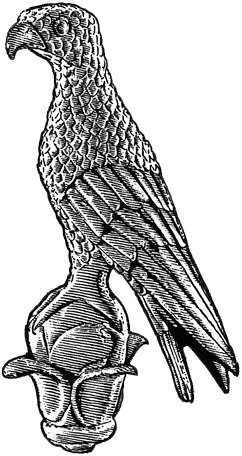 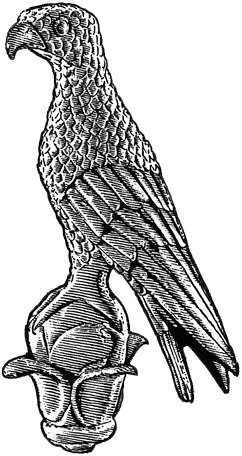 Προςτη Γραμματεία του ΤμήματοςΓεωπονίαςτου Πανεπιστημίου ΙωαννίνωνΒΕΒΑΙΩΣΗ ΕΝΑΡΞΗΣ ΠΤΥΧΙΑΚΗΣ / ΔΙΠΛΩΜΑΤΙΚΗΣ ΕΡΓΑΣΙΑΣΒεβαιώνεται ότι ο/η   						                       φοιτητής/τρια του Τμήματος 						                         ,  με Α.Μ. 	         	       , θα εκπονήσει υπό την επίβλεψή μου Πτυχιακή/Διπλωματική Εργασία με θέμα:«						                                                                           » «………………………………………………………………………………………………………………………………………….» τίτλος στα Αγγλικά.	Ο Επιβλέπων	(υπογραφή & ονοματεπώνυμο)